Інформаційний список літератури по темі «Пожежна та техногенна безпека»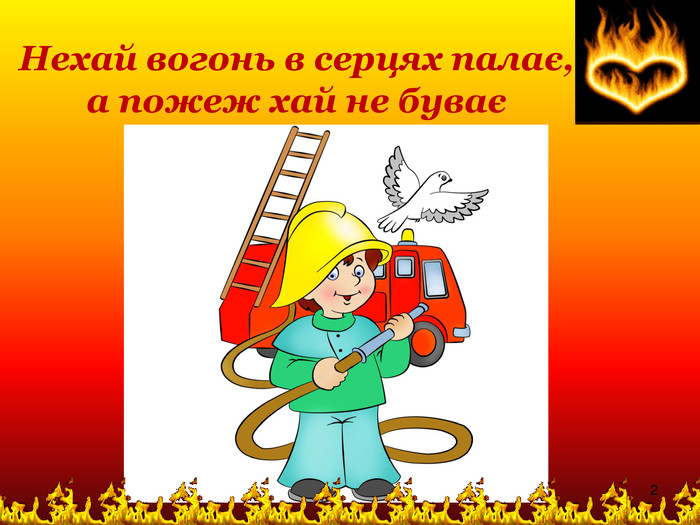 БІБЛІОТЕКА ЧДТУ2018р.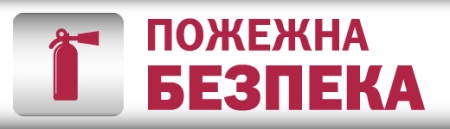 1.Бабарика, Г. Рівень рятувальної техніки зростає/Г. Бабарика // Пожежна та           техногенна безпека : Всеукраїнський науково-виробничий журнал. – 2017. – № 2 – С. 152.Баканов, Володимир Сигналізатори диму в статистиці пожеж/Володимир Баканов // Пожежна та техногенна безпека : Всеукраїнський науково-виробничий журнал. – 2016. – № 8 – С. 32 – 343.Білошицький, М. Новий ДСТУ з визначення протипожежної категорії будівль                         приміщень/Микола Білошицький, Сергій Семичаєвський, Наталія Кравченко // Охорона праці і пожежна безпека : виробничо-практичний журнал. – 2016. – № 9 – С. 10 – 134.Борис, Олександр Запровадити аудит пожежної небезпеки/Олександр Борис // Пожежна та техногенна безпека : Всеукраїнський науково-виробничий журнал. – 2018. – № 1 – С. 18–195.Борис, Олександр Тактика. Гасіння пожеж у житлових будинках/Олександр Борис // Надзвичайна ситуація : журнал. – 2018. – № 6 – С. 22–25 6.Борис, Олександр Школа першого керівника гасіння пожежі/Олександр Борис // Надзвичайна ситуація : журнал. – 2018. – № 9 – С. 18–21 7.Боровиков , Володимир Про використання спринклерів для захисту житлових приміщень/Володимир Боровиков // Пожежна та техногенна безпека : Всеукраїнський науково-виробничий журнал. – 2016. – № 10 – С. 22 – 24 8.Боровиков, В. Системи димо та тепловидалення // Пожежна та техногенна безпека : Всеукраїнський науково-виробничий журнал. – 2016. – № 7 – С. 28 – 30 9.Будьонний, Іван Історичні відомості про каміни та коминарів. Пожежна безпека/Іван Будьонний // Безпека життєдіяльності : всеукраїнський науково-популярний журнал. – 2017. – № 12 – С. 21–2410.Васильєв, І. Управління ризиками в сфері пожежної та техногенної безпеки/Ігор Васильєв // Пожежна та техногенна безпека : Всеукраїнський науково-виробничий журнал. – 2016. – № 5 – С. 30 – 3111.Добростан, О. Пожежна безпека фасадної теплоізоляції/Олександр Добростан, Тарас Самченко // Пожежна та техногенна безпека : Всеукраїнський науково-виробничий журнал. – 2016. – № 7 – С. 24 – 2512.Заєць, В. А. Підвищення пожежної безпеки закладів готельно - ресторанного комплексу/В. А. Заєць // Безпека життєдіяльності : всеукраїнський науково-популярний журнал. – 2018. – № 2 – С. 26–29 13.Зейда, Віктор Евакуація при пожежі - запорука збереження життя і здоров’я дітей у навчальних закладах/Віктор Зейда // Безпека життєдіяльності : всеукраїнський науково-популярний журнал. – 2018. – № 1 – С. 1114.Іллюченко, Павло Оцінювання стійкості одиночних кабелів до поширювання полум'я/Павло Іллюченко // Надзвичайна ситуація : журнал. – 2018. – № 5 – С. 20–23 15.Климась, Р. Аналіз стану з пожежами та наслідками від них в Україні за 2016 рік/Р. Климась // Пожежна та техногенна безпека : Всеукраїнський науково-виробничий журнал. – 2017. – № 2 – С. 30 – 3116.Козубовський, В. Побутові прилади контролю пожежної безпеки й окису вуглецю в навколишньому повітрі/В. Козубовський, І. Алякшев // Метрологія та прилади : журнал. – 2017. – № 2 – С. 62 – 7217.Користування електрообігрівачами - переваги та недоліки // Безпека життєдіяльності : всеукраїнський науково-популярний журнал. – 2017. – № 11 – С. 25–26 18.Косюк, В. Застосування первинних засобів пожежогасіння на об'єктах і транспортних засобах/Володимир Косюк // Охорона праці і пожежна безпека : виробничо-практичний журнал. – 2016. – № 6 – С. 64 – 6919.Косюк, Володимир Протипожежні вимоги до газового та пічного обладнання/Володимир Косюк // Охорона праці і пожежна безпека : виробничо-практичний журнал. – 2017. – № 1 – С. 60 – 6420.Лисін, Сергій Робот - пожежник із системою самонаведення на базі комп’ютерного зору/Сергій Лисін // Надзвичайна ситуація : журнал. – 2018. – № 3 – С. 40–41              21.Лисюк, В. Пожежа на кухні кафе та ресторану: причини виникнення та засоби запобігання/Вікторія Лисюк, Світлана Неменуща // Охорона праці і пожежна безпека : виробничо-практичний журнал. – 2016. – № 10 – С.68 – 70             22.Першаков, В. М. Проблеми протидії пожежній небезпеці та вогнестійкість висотних будівель/В. М. Першаков // Будівництво України : науково-виробничий журнал. – 2017. – № 2 – С. 28 – 32 23.Пожежні сигналізатори диму в Україні // Пожежна та техногенна безпека : Всеукраїнський науково-виробничий журнал. – 2018. – № 9 – С. 20–23 24.Пожежно - технічне обладнання та оснащення пожежних автоцистерн // Надзвичайна ситуація : журнал. – 2018. – № 2 – С. 28–3225.Правила поводження з вибухонебезпечними предметами // Надзвичайна ситуація : журнал. – 2017. – № 6 – С. 62–6626.Присяжнюк , В. Ж. Проблемні питання щодо застосування та експлуатації вогнегасників/В. Ж. Присяжнюк // Надзвичайна ситуація : журнал. – 2016. – № 5 – С. 46 – 5027.Рожков, А. Вимоги до улаштування противопожежних дверей/Анатолій Рожков // Охорона праці і пожежна безпека : виробничо-практичний журнал. – 2016. – № 6 – С.58 – 6228.Рожков, А. Застосування автономних систем пожежогасіння/Анатолій Рожков // Охорона праці і пожежна безпека : виробничо-практичний журнал. – 2016. – № 4 – С. 38 – 4329.Рожков, Анатолій Основні напрями роботи керівників та посадових осіб підприємств у сфері техногенної безпеки/Анатолій Рожков // Охорона праці і пожежна безпека : виробничо-практичний журнал. – 2018. – № 4 – С. 56–61 30.Рожков, Анатолій Правила пожежної безпеки в Україні: огляд змін 2017 року/Анатолій Рожков // Охорона праці і пожежна безпека : виробничо-практичний журнал. – 2018. – № 1 – С. 6–1431.Рой, Ю. Лісівники б’ють на сполох/Ю. Рой // Надзвичайна ситуація : журнал. – 2017. – № 1 – С. 4 – 932.Рубан, Вікторія Рятувальники та місцеві громади об’єднують зусилля в питаннях безпеки/Вікторія Рубан // Пожежна та техногенна безпека : Всеукраїнський науково-виробничий журнал. – 2016. – № 8 – С. 1333.Семичаевский С. О порядке разработки противопожарных мероприятий/Сергей Семичаевский // Охорона праці і пожежна безпека : виробничо-практичний журнал. – 2016. – № 12 – С.55 – 5934.Семичаевский, Сергей Анализ пожарной безопасности технологических процессов/Сергей Семичаевский // Охорона праці і пожежна безпека : виробничо-практичний журнал. – 2016. – № 11 – С.50 – 55 35.Стоєцький, В. Виробничі пожежі та їх наслідки/Валентин Стоєцький // Охорона праці і пожежна безпека : виробничо-практичний журнал. – 2016. – № 8 – С. 64 – 65 36.Стоєцький, Валентин Заходи пожежної безпеки під час жнив/Валентин Стоєцький // Безпека життєдіяльності : всеукраїнський науково-популярний журнал. – 2016. – № 7 – С. 17 – 1837.Стоєцький, Валентин Подбати про пожежну безпеку холодної пори року зазделегідь/Валентин Стоєцький // Пожежна та техногенна безпека : Всеукраїнський науково-виробничий журнал. – 2016. – № 10 – С. 2538.Тенденції українського ринку вогнегасних матеріалів для сталевих конструкцій // Надзвичайна ситуація : журнал. – 2017. – № 6 – С. 18–2439.Трошина , Світлана Вимоги до первинних засобів пожежогасіння на підприємстві/Світлана Трошина // Охорона праці і пожежна безпека : виробничо-практичний журнал. – 2018. – № 8 – С. 52–61 40.Трошина, Світлана Дотримання вимог пожежної безпеки у закладах відпочинку/Світлана Трошина // Охорона праці і пожежна безпека : виробничо-практичний журнал. – 2018. – № 7 – С. 54–62 41.Українська пожежна техніка: здобутки та потреби ринку // Надзвичайна ситуація : журнал. – 2017. – № 6 – С. 32–3642.Усик, Світлана Правила пожежної безпеки під час відпочинку в лісі/Світлана Усик, Лілія Богданович // Безпека життєдіяльності : всеукраїнський науково-популярний журнал. – 2016. – № 6 – С. 2243.Чернецька, С. Реформа пожежної - страховий поліс, добровольці, донорське фінансування/С. Чернецька // Пожежна та техногенна безпека : Всеукраїнський науково-виробничий журнал. – 2017. – № 2 – С. 4 – 644.Шевченко, Анастасія Якщо вас перевіряє пожежний інспектор/Анастасія Шевченко // Бібліотека-Баланс : журнал. – 2016. - № 18 – С. 49 – 52 45.Шеховцов, Эдуард Технические средства безопасности в кафе и клубах/Эдуард Шеховцов // Пожежна та техногенна безпека : Всеукраїнський науково-виробничий журнал. – 2018. – № 2 – С. 24–25 46.Шикула, Ростислав Правила поводження з вибухонебезпечними предметами/Ростислав Шикула // Безпека життєдіяльності : всеукраїнський науково-популярний журнал. – 2018. – № 1 – С. 26–2747.Штонь, Ігор Як борються з лісовими пожарами у США та ФНР/Ігор Штонь // Надзвичайна ситуація : журнал. – 2016. – № 9 – С. 54 – 5548.Щодо скасування деяких нормативно - правових актів у сфері пожежної та техногенної безпеки // Пожежна та техногенна безпека : Всеукраїнський науково-виробничий журнал. – 2017. – № 4 – С. 24 –26 49.Ященко, В. Протипожежна підготовка підприємства до роботи в холодний період року/В. Ященко // Охорона праці і пожежна безпека : виробничо-практичний журнал. – 2016. – № 10 – С. 54 – 56 